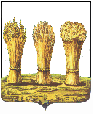 РЕШЕНИЕ 25.03.2016   		     					                                                   № 406-20/6Рассмотрев итоги проверки исполнения решения Пензенской городской Думы от 28.08.2015 №243-11/6 «О результатах проверки за 2014 год и I квартал 2015 года муниципального казенного учреждения «Рекламная служба г.Пензы» по выполнению своих полномочий, определенных Уставом учреждения,  и выполнению функций администратора доходов бюджета города Пензы» и за период 2015 года по указанному вопросу, на основании Положения «О Контрольно-счетной палате города Пензы», утвержденного решением городской Думы от 20.12.2013 №1382-57/5 и ст. 22 Устава города Пензы,Пензенская городская Дума решила:1. Информацию контрольно-счетной палаты города Пензы о результатах проверки исполнения решения Пензенской городской Думы от 28.08.2015 №243-11/6 «О результатах проверки за 2014 год и I квартал 2015 года муниципального казенного учреждения «Рекламная служба г.Пензы» по выполнению своих полномочий, определенных Уставом учреждения,  и выполнению функций администратора доходов бюджета города Пензы» и за период 2015 года по указанному вопросу,  принять к сведению.2. Рекомендовать администрации города Пензы (В.Н. Кувайцев) во избежание двойного толкования возмездности оказания муниципальной услуги «Выдача разрешения на установку рекламных конструкций на территории города Пензы» пункт 10 раздела II  Административного регламента по предоставлению муниципальной услуги «Выдача разрешений на установку рекламных конструкций на территории города Пензы», утвержденного постановлением администрации города Пензы от 17.05.2012 №569  изложить в следующей редакции: «10. В соответствии с п. 105 ч. 1 ст. 333.33 Налогового кодекса РФ за предоставление муниципальной услуги взимается государственная пошлина, взимание помимо государственной пошлины дополнительной платы за подготовку, оформление и совершение иных связанных с выдачей разрешения действий,  не допускается».3. Рекомендовать Управлению градостроительства и архитектуры администрации города Пензы (О.Г. Максимова): в целях выполнения требований  Административного регламента  предоставления муниципальной услуги «Выдача разрешений на установку рекламных конструкций на территории города Пензы» администрацией города Пензы, утвержденного постановлением администрации г. Пензы от 17.05.2012 №569 осуществлять согласование установки рекламных конструкций, не нарушая сроков предоставления муниципальной услуги - два месяца со дня приема от заявителя всех необходимых документов.4. Рекомендовать  Финансовому управлению города Пензы (О.В. Завьялкина) рассмотреть вопрос об увеличении бюджетных ассигнований МКУ «Рекламная служба города Пензы» для оплаты работ по демонтажу рекламных конструкций в объеме, необходимом для демонтажа 347 рекламных конструкций, находящихся на объектах муниципальной собственности на основании договоров, прекративших действие.5.  Рекомендовать муниципальному казенному учреждению «Рекламная служба г.Пензы» (А.В. Никулин):1) обеспечить выполнение решения Пензенской городской Думы от 28.08.2015  №243-11/6 «О результатах проверки за 2014 год и I квартал 2015 года муниципального казенного учреждения «Рекламная служба г.Пензы» по выполнению своих полномочий, определенных Уставом учреждения,  и выполнению функций администратора доходов бюджета города  Пензы» в полном объеме до 01.07.2016 года;2) исковые заявления к владельцам рекламных конструкций на возмещение расходов бюджета города Пензы по демонтажу рекламных конструкций, осуществляемых МКУ «Рекламная служба города Пензы», направлять в суд незамедлительно по результатам произведенного демонтажа;3) в срок до 01.07.2016 года произвести демонтаж 347 рекламных конструкций, находящихся на объектах муниципальной собственности по договорам, срок действия которых истек;4) принять меры к взысканию задолженности в сумме 591,7 тыс.руб., сложившейся на 01.01.2016 года по 36 действующим договорам.6. В срок до 01.07.2016 года администрации города Пензы, Финансовому управлению города Пензы, Управлению градостроительства и архитектуры администрации города Пензы, муниципальному казенному учреждению «Рекламная служба города Пензы» представить в Пензенскую городскую Думу информацию о выполнении данного решения.7. Контроль за выполнением настоящего решения возложить на заместителя главы администрации города Пензы по земельным и градостроительным вопросам, постоянную комиссию Пензенской городской Думы по бюджету, финансовой и налоговой политике                               (С.А. Куличков), Контрольно-счетную палату города Пензы (Е.Д. Кошель).Глава  города                                               			                                              В.П. СавельевПЕНЗЕНСКАЯ ГОРОДСКАЯ ДУМАО результатах проверки исполнения решения Пензенской городской Думы от 28.08.2015 №243-11/6 «О результатах проверки за 2014 год и I квартал 2015 года муниципального казенного учреждения «Рекламная служба г.Пензы» по выполнению своих полномочий, определенных Уставом учреждения,  и выполнению функций администратора доходов бюджета города Пензы» и за период 2015 года по указанному вопросу